RATE SHEETJuly 1, 2020 - June 30, 2021RESIDENTIAL SERVICES	  Residential Room and Board					$ 220.00 per day	*Combined Residential Services					$ 100.84 per day	  Daily Supervision							$   72.66 per day									  ______    Total Per Diem			 				$ 393.50 per day EDUCATION SERVICES  Regular/Special Education   (Residential)			           	$171.36 per day (Monday-Friday)  Day School Education (Non-Residential) 			  	$187.43 per day (Monday-Friday)SPECIAL EDUCATION RELATED SERVICES (IEP)  Individual/Group Therapy						$ 30.00 per ½ hour  Speech Therapy							$ 60.00 per ½ hour  Occupational Therapy						$ 60.00 per ½ hour  One-To-One Supervision						$ 21.00 per 1 hour*Combined Residential Services: includes costs associated with nursing, counselors, Utilization Management, Case Management and clinical programming (activity therapy, vocational counseling, nursing groups and treatment team meetings).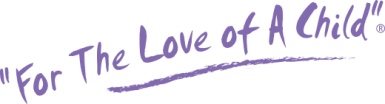 	Services Breakdown in AccordanceWith CSA Standardized Service DescriptionsKey Points of Contact Information:Correspondence and Remittance:Electronic Payment Instructions:If you have the ability to pay electronically, then please remit all electronic transfer payments (ACH, Wire, etc.) to the following:Wells Fargo ABA #122105278Lockbox Account #526-0118277Mail in Payment Instructions:If you are paying by check, please remit all checks with any pertinent documents (i.e. POSO’s and vouchers) to the following address at your earliest convenience in adherence to our contractual agreement:Childhelp, Inc. – PhiladelphiaP.O. Box 782378Philadelphia, PA 19178-2378 If you have any questions regarding the above remittance instructions, billing, invoicing, payments or need to fax additional funding documents, please contact us immediately at:Childhelp, Inc. – Alice C. Tyler VillageAttn:  Bobbi White, Billing Mgr.23164 Dragoon RoadLignum, VA  22726(540) 399- 1570 – office(540) 399-9681 – fax Our Service NameCSA Terminology EquivalentDetailed DescriptionUnit of ServiceUnit CostService is Medicaid Funding Eligible[Yes or No]Room and BoardResidential Room and BoardTotal daily cost for placement to include room, meals, snacks, and personal care.1.0$220.00YesCombined ResidentialResidential Case ManagementTotal daily cost for nursing, counselors, Utilization Mgt., Case Mgt., treatment team meetings and clinical programming.1.0$100.84YesDaily SupervisionResidential Daily SupervisionTotal daily cost for licensed facility 24 hour therapeutic supervision. Staff to resident ratio of, not less than, 1:4 during awake hours and 1:6 during sleeping hours.  There are documented supervision checks every 15 minutes.  This does not include any therapeutic services.1.0$72.66YesRegular/Special Education  (Residential)Residential               EducationTotal daily cost for instruction in our DOE licensed educational program to service children 5-14yrs old with or without IEP. M-F.1.0$171.36NoDay School EducationSpecial (Non-Residential)Non-Residential EducationTotal daily cost for instruction in our DOE licensed educational program to service children 5-14yrs old with or without IEP. M-F.1.0$187.43NoSpecial Education IEP Related Services (Individual/Group Therapy)Special Education Related ServicesTotal daily cost for instruction in our DOE licensed educational IEP related services for Individual/Group Counseling.0.50 (per half hour)$30.00NoSpecial Education IEP Related Services(Speech Therapy)Special Education Related ServicesTotal daily cost for instruction in our DOE licensed educational IEP related services for Speech Therapy.0.50 )per half hour)$60.00NoSpecial Education IEP Related Services(Occupational Therapy)Special Education Related ServicesTotal daily cost for instruction in our DOE licensed educational IEP related services for Occupational Therapy.0.50 (per half hour)$60.00NoSpecial Education IEP Related Services(One to One Supervision)Special Education Related ServicesTotal daily cost for instruction in our DOE licensed educational IEP related services for One-to-One Supervision.1.0 (per hour)$21.00NoPsychosexual TestingPsychosexual EvaluationA psychosexual evaluation focuses on an individual's sexual development, sexual history, paraphilic interests, sexual adjustment and recidivism risk level. The testing is used to identify a child’s strengths and weaknesses to aide in treatment and discharge planning.1.0 (2+hours)$750.00NoPsychological TestingPsychological EvaluationPsychologists provide comprehensive testing and evaluations for children and adolescents who are suspected of having neurodevelopmental, learning and emotional/behavioral disorders.1.0 (2+ hours)$750.00NoNeuropsychological TestingNeuropsychological EvaluationPsychologists provide comprehensive testing and evaluations for children and adolescents who are suspected of having neurodevelopmental, learning and emotional/behavioral disorders. The test is used to show what neurological process may be causing the symptoms of said disorders.1.0 (2+ hours)$1000.00NoDirector of Clinical ServicesDirector of Clinical ServicesNameLarry Colby, LPCEmaillcolby@childhelp.orgPhone540.423.1736Fax540.399.1193Director of Educational ServicesDirector of Educational ServicesNameNatasha SmithEmailNSmith@childhelp.orgPhone540.423.1728Fax540.399.1150Manager of Accounts Receivable and BillingManager of Accounts Receivable and BillingNameBobbi WhiteEmailBWhite@childhelp.orgPhone540.399.1570Fax540.399.9681Director of Admissions and IntakeDirector of Admissions and IntakeNameKelley HackleyEmailkhackley@childhelp.orgPhone540.399.5073Fax540.399.1052Coordinator of Utilization ManagementCoordinator of Utilization ManagementNameToni Burke-GreenEmailTBurke-Green@childhelp.orgPhone540.399.5072Fax540.399.1850Director of Business DevelopmentDirector of Business DevelopmentNameAmanda Clark StoneEmailAClark@childhelp.orgPhone540.846.7807Fax540.423.1732